From: Kimberly Dunn 
Sent: Thursday, January 29, 2015 11:36 AM
To: Peggy Golden
Subject: RE: Changes to our UG BBA in ManagementPeggy,I have no objections to your proposal.  However, please note that Employment Law, one of the optional electives, may not be taught on a regular basis.  Best regards,KimKimberly A. Dunn, Ph.D.Faculty Athletic RepresentativeDirector & Associate ProfessorSchool of AccountingFlorida Atlantic University777 Glades RoadBoca Raton, FL  33431Office: 561.297.3636561.297.3636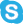 Fax: 561.297.7023kdunn@fau.eduFrom: Peggy Golden 
Sent: Thursday, January 29, 2015 9:58 AM
To: Kimberly Dunn
Subject: Changes to our UG BBA in ManagementAttached is our proposed curriculum with two concentrations. We use two of your courses in BUL. Are there any objections form ACG department? Thanks. This document is ready to go to the COBUC if there are no objections. Thanks.pgPeggy Golden, PhDChair and ProfessorManagement ProgramsPh: 561-297-4506561-297-4506  Cell: 954-818-2417954-818-2417